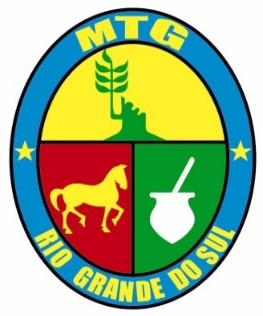 DEPARTAMENTO DE FORMAÇÃO TRADICIONALISTA E APERFEIÇOAMENTONOTA DE INSTRUÇÃO  02/2018OBJETIVOS: Esclarecer e orientar as Regiões Tradicionalistas e Entidades filiadas para a realização das Capacitações ministradas pelo Departamento de Formação Tradicionalista e Aperfeiçoamento;Definir as medidas e os procedimentos para a realização das Capacitações ministradas pelo Departamento.Do pedido e local de realização:O pedido de realização de qualquer Capacitação será feito através da Coordenadoria Regional diretamente à Diretora do Departamento de Formação Tradicionalista;O local para a realização da Capacitação será definido em conjunto pela Coordenadoria Regional e pelo Departamento de Formação e Aperfeiçoamento, devendo atender aos seguintes requisitos:O local deve ser confortável e adequado à realização de uma Capacitação;O local deve ser arejado e, de preferência, climatizado.Do material necessário:O material didático para a realização da Capacitação é definido pelo Departamento e providenciado conforme for combinado com a RT que sediar o evento;O custo do material utilizado poderá estar incluído no valor da Capacitação ou não (a combinar).Da alimentação:Os organizadores da Capacitação  deverão oferecer café da manhã, almoço, lanches e água para chimarrão, conforme for combinado;A alimentação, para as Capacitações realizados no interior do Estado, não será incluída no valor do Capacitação a ser pago ao MTG. O valor da alimentação será definido e cobrado pela Coordenadoria que sediar o evento.Das inscrições: As inscrições serão realizadas sempre pelo site do MTG;O valor a ser depositado na conta própria indicada é definido para cada Capacitação, segundo suas características e necessidades;O prazo para inscrições, em qualquer Capacitação, é de até 8 (oito) dias antes da realização do evento ou até que sejam preenchidas o número de vagas oferecidas;No caso de ausência, por motivos justificados, até no dia que acontece a Capacitação, será garantido o ressarcimento do valor pago ou garantida a vaga para a Capacitação que acontecerá em outra data.Dos inscritos (alunos):Os inscritos nas Capacitações deverão cumprir os horários estabelecidos para cada evento, sendo obrigatória a presença em 75%  das aulas para ter direito ao Certificado; Os alunos das Capacitações deverão comparecer pilchados para as aulas, admitidas exceções previamente autorizadas pelo Departamento de Formação Tradicionalista e Aperfeiçoamento.Das idades (alunos):CFOR Básico – 15 anos CFOR Patronagem – 18 anos;CFOR Avançado – 18 anos;Cforzinho – 8 anos;CFOR Jovem – 13 anos;Avaliador – 21 anos;Danças Tradicionais – 18 anos; Danças Gaúchas de Salão – 18 anos;Juízes de Provas Campeira – 21 anos;Narradores – 18 anos;Dos valores por capacitações:DOS PRÉ-REQUISITOS E ORIENTAÇÕES GERAIS POR CURSO:CFORZINHO:•	Ter idade mínima de 08 anos;•	Fazer a inscrição online , em tempo hábil ao período da inscrição.CFOR Jovem:•	Ter idade mínima de 13 anos;•	Fazer a inscrição online , em tempo hábil ao período da inscrição.CFOR BÁSICO:•	Ter idade mínima de 15 anos;•	Fazer a inscrição online e anexar o comprovante do pagamento da taxa de inscrição, em tempo hábil ao período da inscrição.CFOR AVANÇADO:•	Ter idade mínima de 18 anos;•	Ter Curso de Formação Tradicionalista (Cfor) Básico;•	Fazer a inscrição online e anexar o comprovante do pagamento da taxa de inscrição, em tempo hábil ao período da inscrição. CFOR PATRONAGEM:•	Ter idade mínima de 18 anos;•	Fazer a inscrição online e anexar o comprovante do pagamento da taxa de inscrição, em tempo hábil ao período da inscrição.CAPACITAÇÃO PARA NOVOS INSTRUTORES DE DANÇA GAÚCHAS DE SALÃO:•	Ter conhecimento (noção) de todas as danças e ritmos;•	Ter idade mínima de 18 anos;•	Ter Curso de Formação Tradicionalista (Cfor) Básico ou Patronagem;•	Possuir Cartão Tradicionalista válido;•	Fazer a inscrição online e anexar o comprovante do pagamento da taxa de inscrição, em tempo hábil ao período da inscrição;•	Obter, no mínimo, nota 7 (70% de aproveitamento), nas provas aplicadas ao final do Curso de Capacitação. As provas serão: escrita e prática.CAPACITAÇÃO PARA NOVOS INSTRUTORES DE DANÇAS TRADICIONAIS GAÚCHAS:•	Ter conhecimento (noção) de todas as danças e ritmos;•	Ter idade mínima de 18 anos;•	Ter Curso de Formação Tradicionalista (Cfor) Básico ou Patronagem;•	Possuir Cartão Tradicionalista válido;•	Fazer a inscrição online e anexar o comprovante do pagamento da taxa de inscrição, em tempo hábil ao período da inscrição;•	Obter, no mínimo, nota 7 (70% de aproveitamento), nas provas aplicadas ao final do Curso de Capacitação. As provas serão: escrita e prática.JUÍZES DE PROVAS CAMPEIRAS:•	O candidato deverá pertencer a uma Entidade Tradicionalista, filiada ao MTG e em dia com suas obrigações;•	Possuir Cartão Tradicionalista válido;•	Ter mais de 21 anos de idade;•	Ser indicado pelo Coordenador Regional;•	Participar do Curso de Aperfeiçoamento para Juízes de provas campeiras, promovido, conjuntamente, pela Vice-presidência de Cultura (Departamento de Cursos) e pela Diretoria Campeira;•	Obter, no mínimo, nota 7 (70% de aproveitamento), na média das provas aplicadas ao final do Curso de Aperfeiçoamento. As provas serão: escrita e prática (essa podendo ser através de análise de situações apresentadas em vídeo);•	Fazer a inscrição online e anexar o comprovante do pagamento da taxa de inscrição, em tempo hábil ao período da inscrição.FORMAÇÃO PARA POSTEIROS ARTÍSTICOS  O candidato deverá pertencer a uma Entidade Tradicionalista, filiada ao MTG e em dia com   suas obrigações;Possuir Cartão Tradicionalista válido;Ter mais de 16 anos de idade;Cada Entidade Tradicionalista poderá indicar 2 participantes que deverão ser validados pelo Coordenador Regional;Ter conhecimento técnico de Danças Tradicionais Gaúchas;Inscrições pelo site do MTG através de formulário eletrônico.PREPARAÇÃO DE AVALIADORES REGIONAIS DE DANÇAS TRADICIONAIS GAÚCHAS  – VOLUNTÁRIOS Poderá participar o Diretor Artistico da Região Tradicionalista juntamente com 04 participantes indicado pelo Coordenador Regional;O candidato deverá pertencer a uma Entidade Tradicionalista, filiada ao MTG e em dia com suas obrigações;Possuir Cartão Tradicionalista válido;Ter mais de 21 anos de idade;Ter conhecimento técnico de Danças Tradicionais Gaúchas ,conforme a 4º Edição do Manual de Danças Tradicionais Gaúchas;Não ter envolvimento (instrutor/ensaiador/dançarino) com Grupos de Danças Tradicionais;Observação para realização de Capacitação:1º.	Formação na Sede do MTG, com o número máximo de 70 participantes;2º.	Condição para realização, nas Regiões Tradicionalistas: número mínimo de 70 participantes.Porto Alegre, 22 de fevereiro de 2018.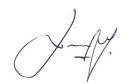 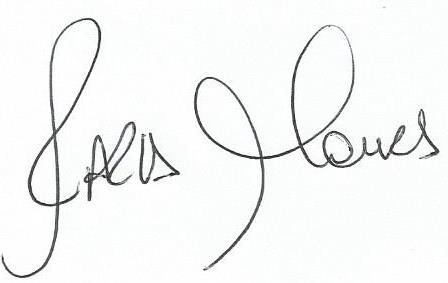 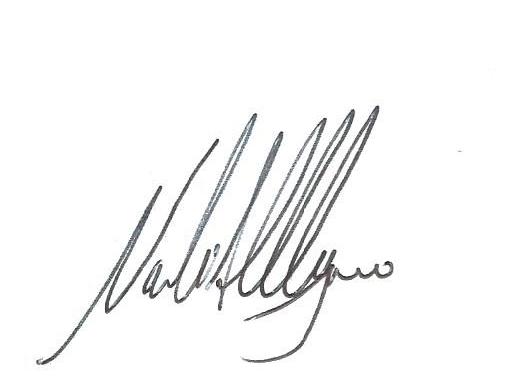 Cfor Básico – sede MTGR$ 80,00Cfor Básico – Interior R$ 65,00Cfor PatronagemR$ 80,00Juízes de Provas CampeirasR$ 150,00Cfor AvançadoR$ 250,00Capacitação para Novos Instrutores de Danças TradicionaisR$ 300,00Capacitação para Novos Instrutores de Danças Gaúchas de SalãoR$ 300,00Capacitação para Avaliadores de Ciranda de Prendas e Entrevero de PeõesSem custosFormação de Posteiros Artísticos Sem custosPreparação de Avaliadores Regionais de Danças Tradicionais Gaúchas  – VoluntáriosSem custosCFORZINHO Sem custos Cfor JovemSem custos    Carla Augusta Farias de Moura                Diretora DFTA                            Jane Terezinha Bitsck                   Vice-Presidente de Cultura/MTG                                                           Nairioli Antunes Callegaro                                                                Presidente do MTG                                                           Nairioli Antunes Callegaro                                                                Presidente do MTG